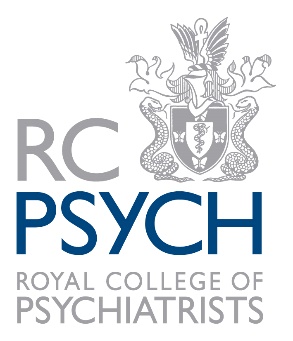 4. Patient Contributor of the YearPlease note:  Self-nominations cannot be accepted in this category. Entries must be accompanied by confirmation of support from a senior member of the nominee’s employer or organisation, or College Committee Chair or equivalent (see last section).The deadline for submitting nominations is 5pm on 31 May 2024.The following must be confirmed for your entry to be valid:Nominations can be for individuals or patient groups.  Nominees may be resident in the UK or overseas. Individual patients or groups directly involved in the work of the College can be nominated for work they do for the College. The entry should demonstrate how the nominee has met at least two of the following criteria:Has made a positive impact at a local and/or national level to improve mental health services.Has improved the perception of mental health issues and/or mental health services.Has encouraged change in the development of mental health policy. Has been an accessible role model to mental health service professionals, other patients and/or carers.Has contributed to the recruitment and/or training of psychiatrists and/or other mental health service professionals. See the full Rules for Entry.Entries should relate to work undertaken between January 2023 and December 2023 only. Activities undertaken outside these dates will not be considered.  Please describe how the nominee has met at least two of the following criteria:Data Protection 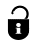 The College’s data protection policy can be found on our websiteThank you for entering the 2024 RCPsych Awards.Please send your completed entry form by 5pm on 31 May 2024 by email to MembershipServices@rcpsych.ac.ukPlease note that the entry will not be valid until we receive a completed good standing form from the nominee. Name of nomineeNominee’s job titleOrganisation nameAddressEmail Entry submitted by:  Entry submitted by:  Name of nominator Please note, as per the Rules for Entry, nominators must be subscribing College Members, Fellows, Honorary Fellows, Specialist Associates, Affiliates, International Associates or Pre-Membership Psychiatric Trainees.Please note, as per the Rules for Entry, nominators must be subscribing College Members, Fellows, Honorary Fellows, Specialist Associates, Affiliates, International Associates or Pre-Membership Psychiatric Trainees.Job titleOrganisation nameAddressEmail  Has the nominee given their permission for the entry to go forward? Is the nominee aware that they need to submit a completed good standing form by 5pm on 31 May?Have they agreed to attend/send a representative to/pre-record a video for the Awards ceremony on 14 November 2024 if they are shortlisted?Entry summary (maximum 300 words)Please describe how the nominee meets the Award criteria and why they should be awarded the title Patient Contributor of the Year This wording may be used for publicity purposes for entries that are shortlisted.Has made a positive impact at a local and/or national level to improving mental health services(Maximum 200 words)(5 marks)Has improved the perception of mental health issues and/or mental health servicesHas improved the perception of mental health issues and/or mental health services(Maximum 200 words)(5 marks)(Maximum 200 words)(5 marks)Has encouraged change in the development of mental health policy(Maximum 200 words)(5 marks)(Maximum 200 words)(5 marks)(Maximum 200 words)(5 marks)Has been an accessible role model to mental health service professionals, other patients and/or carers(Maximum 200 words)(5 marks)Has contributed to the recruitment and/or training of psychiatrists and/or other mental health service professionals(Maximum 200 words)(5 marks)Confirmation of support from a senior member of the nominee’s employer or organisation, or College Committee Chair or equivalent:I confirm that the above evidence is accurate to the best of my knowledge.Confirmation of support from a senior member of the nominee’s employer or organisation, or College Committee Chair or equivalent:I confirm that the above evidence is accurate to the best of my knowledge.Confirmation of support from a senior member of the nominee’s employer or organisation, or College Committee Chair or equivalent:I confirm that the above evidence is accurate to the best of my knowledge.Confirmation of support from a senior member of the nominee’s employer or organisation, or College Committee Chair or equivalent:I confirm that the above evidence is accurate to the best of my knowledge.NameSignatureJob title